РОССИЙСКИЙ  ПРОФЕССИОНАЛЬНЫЙ  СОЮЗ ЖЕЛЕЗНОДОРОЖНИКОВ И ТРАНСПОРТНЫХ  СТРОИТЕЛЕЙДорожная территориальная организация профсоюза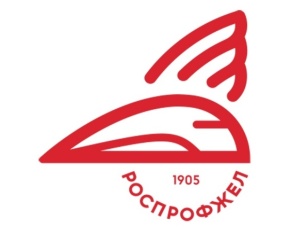 на Московской железной дороге     Информация о работе    правовой инспекции труда за  февраль  2024г.   Проведено           33  проверки  Установлено    25     нарушений  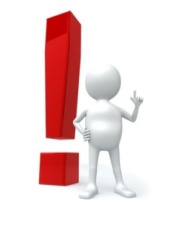   Дано                   206  консультаций                 В  пользу      работников произведены доплаты на сумму 290 тыс. руб. Произведена доплата материальной помощи к отпуску в размере 5 %    164 работникам  в  моторвагонных депо Москва-2-Ярославская, Куровская, Домодедово, Александров, в эксплуатационных локомотивных депо Рязань, Ожерелье, и других на сумму 290 тыс.руб.Положительно решены вопросы по обращению работника Дирекции по управлению терминально - складским комплексом о правомерности   лишения премиального  вознаграждения,  работника ПМС-338 (Льгов) о выплате поощрения при увольнении на пенсию, дежурных по переезду 58 км (Гжель)  по  изменению режима работы,  работника Московско-Горьковского центра организации работы ж.д. станций по оплате учебного отпуска и другие.Выданы  представления на устранение нарушений Трудового кодекса РФ  в Тульской дистанции гражданских сооружений, Брянской механизированной дистанции инфраструктуры,  Московско-Курском, Тульском  центре организации работы ж.д. станций, Тульской, Каширской  дистанциях пути, эксплуатационном локомотивном депо Москва-Сортировочная –Рязанская, Московской дирекции снабжения.                                                                                                            Правовая инспекция труда  профсоюза                                                                                                                       4-38-44